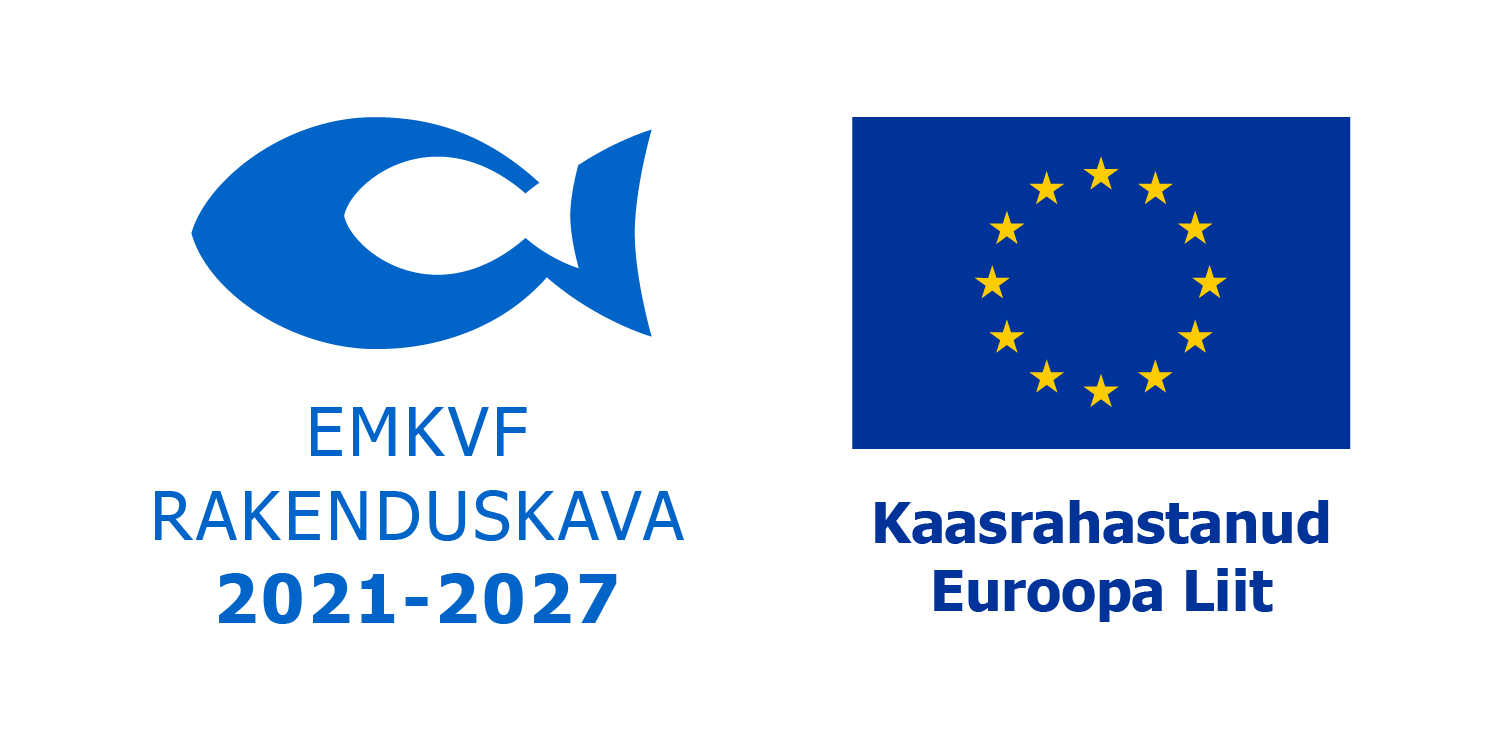 MTÜ Saarte Kalandus projektitoetuse taotluste menetlemise ja hindamise kord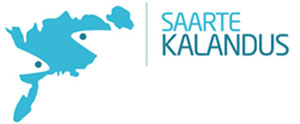 Kuressaare 2024MTÜ Saarte Kalandus projektitoetuse taotluste menetlemise ja hindamise kordKinnitatud: MTÜ Saarte Kalandus 16.02.2024. a üldkoosoleku otsusega nr 2Muudetud: 1. ÜldpõhimõttedMTÜ Saarte Kalandus projektitoetuse taotluste menetlemise ja hindamise kord on koostatud vastavalt Regionaalministri 18. 10. 2023. a määruse nr 69 „Perioodi 2021-2027 kogukonna juhitud kohaliku arengu toetus” § 9 lg 2 ja Kalandusturu korraldamise seaduse § 48 lg 1 sätestatule.Projektitoetuse taotluseid hindab MTÜ Saarte Kalandus üldkoosoleku poolt valitud erineva eriala spetsialistidest koosnev projektide hindamise komisjon (edaspidi hindamiskomisjon või HK). Hindamiskomisjoni koosseis avalikustatakse MTÜ Saarte Kalandus kodulehel. Hindamiskomisjoni koosseisu kuulub üheksa (9) põhiliiget ja kolm (3) asendusliiget.Sisulisest hindamisest ei tohi osa võtta MTÜ Saarte Kalandus palgalised töötajad ja juhatuse liikmed. Tulenevalt määruse „Perioodi 2012-2027 kogukonna juhitud kohaliku arengu toetus” § 9 lg 3 p 1,2,3 nõuetest ei tohi hindamiskomisjoni liige osaleda enda või temaga haldusmenetluse seaduse § 10 tähenduses seotud isiku esitatud projektitoetuse taotluste hindamisel, samuti ei tohi  hindamiskomisjoni liige osaleda enda projektitoetuse taotluse või temaga haldusmenetluse seaduse § 10 tähenduses seotud isiku esitatud konkureeriva projektitoetuse taotluse hindamisel. Ühingu liige ei tohi osaleda enda esitatud projektitoetuse taotluse paremusjärjestusse seadmise ettepaneku hääletamisel üldkoosolekul ega projektitoetuse taotluse rahuldamise või rahuldamata jätmise ja taotluse rahastamise suuruse ettepaneku kinnitamisel. Üksiku hindamiskomisjoni liikme antud hindepunktid ei kuulu avalikustamisele.  Hindamisega seotud dokumendid (nn individuaalsed hindamislehed) ei ole avalikud, nendega võib tutvuda vaid õigustatud huvi olemasolul, oma õiguste tõendamise eesmärgil. Hindamisega seotud dokumendid on elektroonilisel kujul e-PRIA hindamissüsteemis. Dokumentidele juurdepääsutaotluse kinnitab MTÜ Saarte Kalandus juhatus.Hindamiskomisjoni liikmetega sõlmib MTÜ Saarte Kalandus lepingu, milles sätestatakse hindaja õigused, kohustused ja komisjoni töös osalemise eest tasustamine. 2. Projektitoetuse taotluste vastuvõtmineTaotlusvoore korraldatakse üks kuni kaks korda aastas (vajadusel ka rohkem). Taotlusvooru(de) iga- aastase toimumise aja ja tegevussuundade eelarve kinnitab MTÜ üldkoosolek. Toetustaotluste esitamine toimub läbi e-PRIA iseteeninduskeskkonna vastavalt PRIA poolt väljatöötatud e-PRIA kasutamise juhenditele.  Projektitoetuste vastuvõtt e-PRIAs on avatud vähemalt 5 (viis) tööpäeva. Taotlused registreeritakse vastavalt nende esitamise järjekorrale e-PRIAs ja iga taotlus saab endale vastava taotlustoimiku viitenumbri. Kogu taotluse juurde kuuluv kirjavahetus toimub läbi ePRIA. Taotlused ja sellega seotud kirjavahetus säilitatakse ePRIAs. Taotlusvooru avamisest teavitatakse avalikkust kohaliku ajalehe “Saarte Hääl” vahendusel vähemalt 20 tööpäeva enne taotlusvooru avamist. Täpsem teave iga avatava taotlusvooru kohta on leitav ka ühingu kodulehelt. www.saartekaladus.ee ja saadetakse  e- kirja vahendusel ka ühingu liikmelisti.Teavituses antakse infot:projektitoetuse taotluste vastuvõtmise alustamisest, avatava vooru tegevussuundadest ja tegevussuundade eelarvest;projektitaotluste vastuvõtmise algus- ja lõpptähtaegadest ning edastatakse vajalikud kontaktid lisainformatsiooni saamiseks;projektide paremusjärjestuse moodustamise korrast ja hindamiskriteeriumitest viitega ühingu veebilehele.Kohalik tegevusrühm korraldab enne projektitoetuse taotluste vastuvõtmise tähtaja algust ka piirkondliku teabepäeva, teavitades sellest avalikkust kohaliku ajalehe “Saarte Hääl” vahendusel, (teade saadetakse ka e- kirja vahendusel ühingu liikmelisti), kus tutvustatakse projektitoetuse taotlemise võimalusi, sealhulgas toetatavaid tegevusi, toetuse saamise nõudeid ning toetuse taotlemise tingimusi ja korda. 3. Projektitoetuse taotluste menetlemineProjektitoetuse taotluste esitamine, tehniline kontroll ja kõik hindamisega ning muud taotluste menetlemisega seotud tegevused viiakse läbi PRIA iseteeninduskeskkonnas (e-PRIA) vastavalt tegevusrühma poolt väljakuulutatud taotluste vastuvõtuajale ja PRIA poolt väljatöötatud e-PRIA kasutusjuhendile jm nõuetele, mis on leitavad ühingu kodulehel. Vajadusel nõustab ühingu tegevmeeskond taotlejat taotluse ja maksetaotluse sisestamisel.Tegevusrühm  on kohustatud vastu võtma kõik taotlusvooru esitatud projektitoetuse taotlused olenemata nende puudustest. Kui koos projektitoetuse taotlusega ei ole esitatud kõiki andmeid ja dokumente, mis on vajalikud Kalandusturu korraldamise seaduse § 48 lõikes 1 sätestatud ülesannete täitmiseks, on kohalikul tegevusrühmal õigus taotlejalt nõuda vajalike andmete ja dokumentide esitamist. Lisaks Regionaalministri 18.10.2023. a määruses nr 69 „Perioodi 2021-2027 kogukonna juhitud kohaliku arengu toetus” nõutud dokumentidele esitab taotleja projekti lisadokumendina ka projekti lühikokkuvõtte (käesoleva korra lisa nr 5).Projektitoetuse taotluste tehnilist hindamist teostavad MTÜ Saarte Kalandus tegevjuht ja referent, kes täidavad ka hindamiskomisjoni tehnilise sekretäri ülesandeid ning kelle kohustuseks on: projektitoetuse taotluste dokumentide vastavuse kontrollimine kalanduspiirkonna strateegia nõuetele;taotlejate teavitamine dokumentides ilmnenud puudustest ja puuduste kõrvaldamiseks mõistliku tähtaja määramine (sõltuvalt ilmnenud puudusest, mitte vähem kui kolm (3) tööpäeva);taotlejate informeerimine neid puudutavatest hindamistoimingutest (hindamiskomisjoni koosolek, hindamistulemused, üldkoosolek, kus kinnitatakse hindamistulemused), määratud toetuste ning saavutatud tulemuste avalikustamine vastavalt õigusaktides seatud nõuetele;projektitoetuste taotluste menetlemise ja hindamisega seotud andmete nõuetekohase säilitamise ja hoiustamise tagamine.Taotluste tehniline hindamine peab olema teostatud hiljemalt 20 tööpäeva jooksul peale taotluste esitamise tähtaja lõppemist, seejärel suunatakse taotlused projektide hindamise komisjonile sisuliseks hindamiseks. Hindamisele ei suunata neid projekte, mis ei ole kooskõlas strateegia eesmärkidega ja milles esinenud puuduseid ei ole etteantud tähtaja jooksul kõrvaldatud.Projektitoetuse taotluseid, millega on esitatud kõik Kalandusturu korraldamise seaduse § 48 lõikes 1 punktides 4 sätestatud ülesande täitmiseks vajalikud andmed ja dokumendid, hindab hindamiskomisjon käesolevas korras olevate üldiste ja tegevussuuna eesmärkidest lähtuvate hindamiskriteeriumite alusel.Projektitoetuse taotluste menetlemine kohaliku tegevusrühma tasandil peab olema lõppenud hiljemalt 70 tööpäeva jooksul arvates taotluste esitamise tähtaja lõppemisest.Projektide seireandmete kogumise  eesmärgil on MTÜ Saarte Kalandus hindamiskomisjoni, tegevmeeskonna ja juhatuse liikmetel õigus külastada teostatavaid projekte ja tutvuda taotletavate projektide käiguga ning vastava projektdokumentatsiooniga, kooskõlastades oma tegevuse eelnevalt taotlejaga.4. Hindamiskomisjoni moodustamineTeade hindamiskomisjoni liikmete valimise kohta avaldatakse kohalikus ajalehes ja ühingu kodulehel.Projektide hindamiskomisjoni liikmed valitakse üldkoosolekul salajasel hääletusel viieks (5) aastaks. Hindamiskomisjoni on oodatud võimalikult laiapõhjaliste teadmistega erineva eriala spetsialistid. Hindamiskomisjoni liikmeteks ei või olla Saarte Kalanduse töötajad ja  juhatuse liikmed.Kandidaate on võimalik esitada nii ühingu liikmete kui ka väliste ekspertide hulgast. Viimasel juhul peab olema põhjendatud, miks on kandidaat sobiv projekte hindama. Muid piiranguid hindamiskomisjoni liikmetele ei seata. Täpsem teave hindamiskomisjoni valimise kohta on leitav käesoleva korra lisast nr 2 „Hindamiskomisjoni valimise reglement.“Kandidaatide esitamise õigus on kõikidel MTÜ Saarte Kalanduse liikmetel. Kandidaadi ülesseadmiseks on vajalik tema kirjalik nõusolek (lisa nr 1 Nõusolek kandideerimiseks). Valimisel on kõikidel liikmetel üheksa häält ja nad tohivad ülesseatud kandidaatide hulgast valida neile enim sobivad üheksa isikut. Enim hääli saanutest moodustub peamine hindamiskomisjon (9 liiget), ülejäänutest asendusliikmed (3 liiget). 5. Hindamiskomisjonist taandamineHindamiskomisjoni töös osalemine on vabatahtlik ja hindamiskomisjoni liige võib ennast hindamisest taandada ka siis kui tal puudub selleks seadusest tulenev kohustus, sellisel juhul asub tema asemele asendusliige. Enne projektitoetuste taotluste hindama asumist esitavad hindamiskomisjoni liikmed deklaratsiooni huvide konflikti kohta (lisa 4 „Taandamisleht“).Hindamiskomisjoni liige peab ennast projektide hindamisest taandama juhul kui ta on: menetlusosaline või menetlusosalise esindaja; menetlusosaline või menetlusosalise sugulane, abikaasa, hõimlane või perekonnaliige; menetlusosalisest või selle esindajast tööalases, teenistuslikus või muus sõltuvuses; muul viisil isiklikult huvitatud asja lahendist või kui muud asjaolud tekitavad kahtlust.Hindamiskomisjoni liige taandab ennast jooksvas taotlusvoorus selle tegevussuuna projektitoetuste taotluste hindamisest, kus ta on toetuse taotluse esitajaga seotud isik. Teiste tegevussuundade projekti toetuste taotluste hindamisel võib ta osaleda. Ennast taandanud hindamiskomisjoni põhiliiget asendab asendusliige.6. Hindamiskomisjoni töökord6.1. Hindamiskomisjoni kvoorum ja juhtimineEnne projektitoetuste taotluste hindama asumist sõlmitakse hindamiskomisjoni liikmega konfidentsiaalsusleping, milles sätestatakse hindaja õigused, kohustused ja komisjoni töös osalemise eest tasustamine. Hindamiskomisjoni liikmed valivad endi hulgast komisjoni esimehe ja aseesimehe (esimees valitakse viieks (5) aastaks ja aseesimees valitakse juhul kui esimees ei saa hindamisest osa võtta). Hindamiskomisjoni esimehel on õigus esimehe kohalt tagasi astuda, siis valivad hindamiskomisjoni liikmed uue esimehe.Hindamiskomisjon on töövõimeline kui hindamisest võtab osa seitse (7) hindamiskomisjoni liiget s.h. vajadusel asendusliikmed ja hindamiskomisjoni esimees või aseesimees. Hindamine viiakse läbi PRIA iseteeninduskeskkonnas (e-PRIA) vastavalt käesoleva korra hindamiskriteeriumitele ning nende kirjeldustele. Iga hindamiskomisjoni liige on oma hinnangute andmisel sõltumatu. Hindajad tutvuvad projektitoetuse taotluste sisu ja dokumentidega ning hindavad e-PRIAs projekte iseseisvalt. 6.2. Hindamiskomisjoni koosolekPeale esmast projektidega tutvumist ja hinnangute kujundamist on hindamiskomisjonil õigus korraldada investeeringuobjektide külastusi, komisjoni koosolekuid, kus analüüsitakse projekte, kuulatakse ära taotlejad ning kujundatakse lõplikud hinnangud projektide osas. Komisjoni koosolekul toimub komisjoni liikmete vahel informatsiooni vahetamine, taotlustega kohapeal tutvumisel saadud asjaolude esitamine ja vajadusel ekspertarvamuse ärakuulamine.Hindamiskomisjoni koosolekut  juhatab komisjoni esimees või aseesimees. Hindamiskomisjoni koosolekul on taotlejal võimalik ette antud aja jooksul tutvustada oma taotlust ja projekti eesmärke ning  hindamiskomisjoni liikmetel on võimalik esitada täiendavaid küsimusi. Taotleja osalemine hindamiskomisjoni koosolekul ei ole kohustuslik vaid taotleja enda huvides soovituslik.Tegevjuhil on hindamiskomisjoni loal, taotluste hindamiseks vajaliku lisateabe saamiseks õigus kutsuda komisjoni koosolekule osalema komisjoni koosseisu mittekuuluvaid eksperte.Vähemalt seitse (7) päeva enne hindamiskoosoleku toimumist teavitab büroo töötaja hindamiskomisjoni liikmeid ja taotlejaid koosoleku toimumise ajast ja toimumiskohast e-kirja teel ja teatega ühingu koduleheküljel või vajadusel telefoni teel. Taotlejale antakse orienteeruv kellaaeg, millal ta on oodatud oma projekti kaitsma.Hindamiskomisjoni koosolekute läbiviimise ja tehnilise teenindamise korraldab tegevmeeskond. 6.3. Hindamine ja paremusjärjestuse moodustamineHindamiskomisjoni liige täidab e-PRIAs iga projekti kohta individuaalse hindamislehe, kuhu märgib iga hindamiskriteeriumi juurde hindepunkti skaalal nullist kuni neljani (0 -4) ja lisab iga antud hindepunkti järele ka põhjenduse, miks ta sellise hindepunkti andis. Põhjenduste kirjutamisel arvestatakse käesoleva korra hindamiskriteeriumite hindepunktide kirjeldusega (antud hindepunkt ja põhjendus ei tohi olla omavahel vastuolus). Taotlusdokumentide kopeerimine ja taotluste sisu avaldamine kolmandatele isikutele on keelatud. Hindamiskomisjoni liikmete poolt kinnitatud individuaalsete hindamislehtede alusel loob hindamiskomisjoni esimees või hindamiskomisjoni sekretär e-PRIA hindamissüsteemis tegevussuundade lõikes projektide koondhindelehe, kuhu on kantud hindajate antud põhjenduste koondid ja, mille alusel moodustub tegevussuundade lõikes projektide paremusjärjestus. (Paremusjärjestusse lisatakse projektitaotlused, mis on koondhindeks saanud vähemalt 2,00 hindepunkti. Paremusjärjestusse lisatakse taotlusi kuni tegevussuuna eelarvevahendite lõppemiseni. Kui tegevussuunas on eelarvevahendeid enam kui projektitoetuse taotlusi, siis loetakse vahendite ülejääk kasutamata toetusvahendiks, mis kantakse üle uude taotlusvooru).Kui kaks projektitaotlust on saanud võrdse koondhinde, siis otsustatakse nende paremusjärjestus hindamiskomisjoni poolt hääletuse teel. Kui hääletuse tulemused jagunevad võrdselt, siis loeb hindamiskomisjoni esimehe hääl. Hindamiskomisjon võib valiku tegemisel lähtuda ka taotleja eelmiste projektide elluviimise võimekusest ja projektist kasusaajate hulgast.Koondhindelehe kinnitab, kas hindamiskomisjoni esimees või hindamiskomisjoni sekretär. Projektitoetuse taotluste sisuline hindamine ja sellega seonduvad muud tegevused (paikvaatlused, hindamiskomisjoni koosolekud, taotlejate ärakuulamine, individuaalsete hindamislehtede täitmine) peavad olema teostatud hiljemalt 20 tööpäeva jooksul arvates päevast, mil taotlused suunati hindamisele. Hiljemalt 10 tööpäeva jooksul peale hindamiskomisjoni liikmete individuaalsete hindamislehtede kinnitamist luuakse e-PRIAs hindamistulemuste koond (paremusjärjestus), mis esitatakse juhatusele tutvumiseks. 6.4. Juhatuse pädevus hindamistoimingutesJuhatus kontrollib, kas projektide hindamine on läbi viidud kooskõlas projektide hindamiskorras sätestatule ning esitab hindamiskomisjoni poolt kinnitatud projektide paremusjärjestusse seadmise ettepaneku üldkoosolekule kinnitamiseks hiljemalt seitsme (7) tööpäeva jooksul arvates paremusjärjestuse kontrollimise koosoleku toimumisest. Juhatus ei tohi sekkuda projektide sisulisse hindamisse. Taotlusdokumentide kopeerimine ja taotluste sisu avaldamine kolmandatele isikutele on keelatud. 6.5. Üldkoosoleku pädevus hindamistoimingutes, projektide esitamine PRIAsse ja taotleja teavitamine hindamistulemustestÜhingu tegevmeeskond esitab vähemalt 10 tööpäeva enne üldkoosoleku toimumist, kus kinnitatakse hindamistulemused, ühingu liikmetele hindamistulemuste kokkuvõtte, kus on ära toodud hindamiskriteeriumite lõikes hindamiskomisjoni liikmete põhjendused, miks üks või teine hinne projektitoetuse taotlusele pandi. Samuti on lisatud projektitaotluse koondhinne ja koht paremusjärjestuses. Hindamistulemuste kokkuvõte on hindajate osas anonüümne ja edastatakse ühingu liikmetele e-kirja listi vahendusel. Taotlejal on õigus üldkoosolekul oma projektitaotlust tutvustada ja kaitsta. Kui ühingu üldkoosolek keeldub kinnitamast mõne projekti hindamistulemust, siis saadab üldkoosolek kõik selle tegevussuuna projektitoetuse taotlused tagasi hindamiskomisjonile, lisades sellele põhjendatud selgituse. Kui projektide hindamiskomisjon keeldub paremusjärjestust muutmast, valib üldkoosolek  uue hindamiskomisjoni ning hindamisprotsessi konkreetse tegevussuuna toetustaotluste osas alustatakse uuesti.Üldkoosolek saab keelduda projektitoetuse taotluste hindamistulemuste kinnitamisest juhul kui:Projektide hindamise komisjon on rikkunud käesolevat projektitoetuse taotluste menetlemise ja hindamise korras ära toodud protseduurireegleid.Hindamiskomisjon ei ole järginud taandamispõhimõtteid.Hindamiskomisjon on oma tegevuses selgelt kallutatud ning ei hinda projekte vastavalt kehtestatud hindamiskriteeriumitele.Ühingu juhatusele või üldkoosolekule on laekunud õigustatud kaebus hindamiskomisjoni töö kohta. Hiljemalt 10 tööpäeva peale hindamistulemuste kinnitamist üldkoosolekul esitab ühingu tegevmeeskond projektitoetuse taotlused e-PRIA vahendusel PRIAsse. Taotlused, mille puuduseid ei ole taotleja kõrvaldanud, hindamisele ei saadeta ja edastatakse e-PRIA kaudu PRIAle läbivaatamata jätmise otsuse tegemiseks.MTÜ Saarte Kalandus palgalised töötajad teavitavad taotlejaid hindamistulemustest kahe nädala jooksul arvates üldkoosoleku toimumisest, kus kinnitati projektide paremusjärjestus. Projektitaotluste paremusjärjestus pannakse üles MTÜ Saarte Kalandus kodulehele www.saartekalandus.ee, pärast toetuse määramise otsuse avalikustamist PRIA poolt.Taotlejal on õigus esitada vaie kui taotleja leiab, et tema projektitoetuse taotlust ei ole hinnatud vastavalt käesolevale hindamise korrale. Vaideid lahendab haldusorgan Haldusmenetluse seaduses sätestatud korras.7. Osalise toetuse andmineTaotluse osaline rahuldamine on lubatud üksnes juhul, kui antud tegevussuuna eelarves ei jätku taotluse täielikuks rahastamiseks eelarvevahendeid. Osalise rahastamise tingimuseks on, see et projekti eesmärk on saavutatav ka osalise toetusega. Taotluse osalisel rahuldamisel võib taotleja nõusolekul vähendada toetuse summat. Ettepaneku toetuse summa vähendamiseks teeb taotlejale ühingu tegevjuht, kooskõlastades selle ühingu juhatusega. Taotleja peab andma oma nõusoleku toetuse vähendamiseks kolme (3) tööpäeva jooksul. Taotleja nõusoleku korral palutakse taotlejal e-PRIAs projekti eelarve korrigeerida vabade vahendite võimaluse ulatuses. Kui taotleja ei ole nõus taotlust osalise rahastusega ellu viima, esitatakse taotlus paremusjärjestuses üldkoosolekule ettepanekuga mitte rahastada eelarvevahendite puudumise tõttu. Allesjäänud eelarvevahendid suunatakse paremusjärjestusest rahaliste vahendite puudumise tõttu välja jäänud hindepunktide lävendi ületanud järgmisele projektile. Tegevusrühmal on õigus kaaluda antud juhul ka võimalike kasusaajate arvu jms tegureid.9. Hindamiskriteeriumid Projektitoetuse taotlusi hinnatakse üldiste (osakaal 65 % ) ja konkreetse tegevussuuna eripära arvesse võtvate kriteeriumite (osakaal 35 %) alusel. Ühiseid hindamiskriteeriume arvestatakse kõikide taotluste puhul. Hindamisel on aluseks skaala nullist kuni neljani (0-4):   „0“ – seos arengustrateegiaga/ hindamiskriteeriumiga puudub - kriteerium ei ole täidetud (hindepunkti 0 saab rakendada ainult siis kui projekti seos hindamiskriteeriumiga täielikult puudub. Näiteks: projekt on esitatud valesse tegevussuunda, taotluses olevad tegevused on vastuolus arengustrateegia ja määruse eesmärkidega jms);„1“ –nõrk e puudulik e kaudne - kriteerium on täidetud vähesel määral (0 ja 2 vahepealne hinnang. Seos hindamiskriteeriumiga on olemas aga nõrk või kaudne);„2“ – rahuldav e keskmine - kriteerium on täidetud rahuldaval tasemel (Seosed hindamiskriteeriumiga on rahuldaval tasemel esitatud. Projekti tegevused on valdavalt arusaadavad, aga võiksid olla paremini ja sisukamalt lahti kirjutatud);„3“ – hea e piisav - kriteerium on täidetud piisavas mahus ja heal tasemel (2 ja 4 vahepealne hinnang. Seosed hindamiskriteeriumiga on arusaadavalt ja piisavas mahus välja toodud.                                  Projekti ülesehitus ja kalkulatsioonid on loogilised ja arusaadavad. Projekti tegevustega on eesmärk saavutatav. Tegevused on tervikuna detailsed ja selged, hästi läbi mõeldud ja põhjendatud. Taotlus sisaldab piisaval hulgal vajalikku infot );„4“ – väga hea e kõrge - kriteerium on täielikult ja selgelt täidetud (kõrgeim võimalik hinnang, mida saab kasutada näiteks juhul kui luuakse keskmisest kõrgema palgatasemega töökohti, projekti elluviimisega saadav tulu ja/ või kasu on väga suur, kasusaajate arv on väga suur, panus looduskeskkonna tingimuste parendamisse on väga suur ja sellel on eeldatavasti kestev mõju, panus ranna- ja merekultuuri traditsioonide säilitamisse on väga suur jne).Iga kriteeriumi puhul on täpsemalt kirjeldatud juhud, millistel hinnata madalaima või kõrgeima hindega. 9.1. Üldised kriteeriumid 9.2. Tegevussuuna eripära arvesse võtvad kriteeriumid Tegevussuund 1: Vee-elusressursside väärindamine ja otseturustamine Tegevussuund 2: Sadamate taristu parendamine ja pakutavate teenuste mitmekesistamine Tegevussuund 3: Majandustegevuse mitmekesistamineTegevussuund 4: Looduskeskkonna tingimuste parendamineTegevussuund 5: Kalanduse- ja merenduse kultuuripärandi edendamine kalanduspiirkonnasTegevussuund 6: Kalurite teadmiste ja oskuste edendamineLisa 1: Nõusolek kandideerimiseks MTÜ Saarte KalandusTallinna 3093819 KURESSAARENõusolekMina, …………………………………………… isikukood ……………………………… olen nõus kandideerima MTÜ Saarte Kalandus hindamiskomisjoni liikmeks.Allkiri: ………………………Kuupäev: ……………………Lisa 2: Hindamiskomisjoni valimise reglement1. Teade hindamiskomisjoni liikmete valimise kohta avaldatakse kohalikus ajalehes ja ühingu kodulehel. 2. Hindamiskomisjoni (edaspidi HK) liikmekandidaatide registreerimine algab ühingu büroos pärast vastava üldkoosoleku väljakuulutamist. Kandidaadi saab üles seada igaüks tegevliikmete hulgast. Kandidaat annab oma nõusoleku kandideerimise kohta hiljemalt koosoleku päevaks kirjalikult või kohapeal suulise kinnitusena. Kirjaliku kandideerimisnõusoleku puudumisel kandidaati nimekirja ei lülitata, kui kandidaat koosolekul ei viibi.3. HK liikmekandidaadiks võib esitada vähemalt 18-aastase füüsilise isiku, kes on andnud kandideerimiseks kirjaliku nõusoleku. Hindamiskomisjoni on oodatud võimalikult laiapõhjaliste teadmistega erineva eriala spetsialistid. Hindamiskomisjoni liikmeteks ei või olla Saarte Kalanduse töötajad ja  juhatuse liikmed.4. Üldkoosolekul on võimalik veel esitada HK liikmekandidaate. Kandidaatide registreerimise lõpu kuulutab välja koosoleku juhataja. Kandidaatide nimekiri koostatakse järjestatuna perekonnanimede järgi tähestikulises järjekorras. HK valitakse üldkoosolekul salajasel hääletamisel viieks (5) aastaks. Hääletamisel osalevad kõik üldkoosolekul osalevad liikmed. Igal  liikmel on üks hääl.5. Hääletuse protseduur.
5.1. Hääletuse läbiviimiseks valitakse häältelugemiskomisjon, kuhu kuulub neli (4) liiget.5.2. HK on 9 põhiliiget ja 3 asendusliiget.5.3. Järgmisena jagatakse üldkoosolekul osalevatele ühingu liikmetele allkirja vastu hääletussedelid, kuhu on kantud tähestikulises järjestuses kandidaadid, keda esitati.  5.4. Liikmed, kellel on tehtud volitused koosolekul osalemise ja otsustamise kohta saavad iga volituse eest lisa hääletussedeli. Häälte arv märgitakse hääletussedelite väljastamise lehele.5.5. Hääletussedelid on varustatud kastikestega, kuhu valija saab teha risti (X) temale sobiva kandidaadi nime järgi. Iga hääletaja saab valida kuni üheksa nime nimekirjast. Volitustega hääletussedelitele kehtivad samad nõuded. 5.6. Hääletussedelid, millele on märgitud rohkem riste (X), kui on lubatud ehk üle üheksa, loetakse rikutuks ning neid ei arvestata. Hääletussedel peab vastama lisatud vormile (lisa 3 Hääletussedeli näidis). 5.7. Hääletamiseks ettenähtud aja jooksul on õigus rikutud hääletussedel vahetada enne valimiskasti panekut uue sedeli vastu. Enne hääletuseks määratud aja lõppu vahetamiseks tagastatud rikutud sedeleid säilitatakse eraldi ning neid ei loeta hääletustulemuste protokollis.5.8. Täidetud hääletussedelid kogutakse valimiskasti. Hääled loeb üle häältelugemiskomisjon, kes moodustab vastavalt tulemustele paremusjärjestuse. Tulemused järjestatakse vastavalt saadud häälte arvule.5.9. HK liikmeks valituks osutuvad need kandideerinud, kes on saanud enim hääli. Ülejäänud kandidaadid, kes on häälte arvult allapoole määratud põhiliikmete arvu, jäävad nimekirja asendusliikmetena saavutatud hääletustulemuse järjestuses. 5.10. Sama häälte arvu saanud kandidaadid järjestatakse loosimise teel. Loosimise viib läbi häältelugemiskomisjon ja loosijaks on koosoleku juhataja.5.11. Häältelugemiskomisjon esitab hääletuse protokolli ja HK koosseisu üldkoosolekule ja HK koosseis ning asendusliikmete järjekord kinnitatakse üldkoosolekul otsusena. 5.12. Hilisem HK liikmete asendamine toimub enim hääli saanud isikute asendusliikmete nimekirja alusel juhatuse otsusega.6. Vaidlustamine6.1. Kandidaadi esitamist või tema vastavust nõuetele võib vaidlustada ainult üldkoosolekul kohapeal või kandideerimist takistavate asjaolude ilmnemisel mõistliku aja jooksul. 6.2. Koosolekul esitatud protest võib olla suuline tingimusel, et selle esitamine ja lahendus on protokollitavad. Muul juhul peab protest olema esitatud kirjalikult kõiki asjasse puutuvaid asjaolusid ära näidates.6.3. HK liikmete valimisega seotud protest esitatakse üldkoosolekule koheseks lahendamiseks.6.4. Hääletustulemusi võib vaidlustada ainult samale häältelugemiskomisjonile avaliku hääletuse puhul kohe pärast tulemuste teatavaks tegemist. 6.5. Salajase hääletuse puhul on protestijal õigus nõuda häälte ülelugemist ja siis loeb hääled üle protestija/ protestijate juuresolekul sama häältelugemiskomisjon.6.6. Protestide lahendamine protokollitakse.Lisa 3: Hääletussedeli näidisHÄÄLETUSSEDELMTÜ Saarte Kalandus hindamiskomisjoni liikmete ja asendusliikmete valimine ……. üldkoosolekulPalume märkida hääletussedelil X-iga need kandidaadid, kelle poolt soovite hääletada. Palun märkida maksimaalselt üheksa (9), kandidaati. Rohkemate kandidaatide märkimisel hääletussedelit ei arvestata. Parandused ei ole lubatud ning parandustega hääletussedelid loetakse rikutuks.Rikutud hääletussedeli saab hääletamise ajal uue vastu vahetada. Hääletan järgmiste kandidaatide poolt:Lisa 4: Taandamisavaldusmittetulundusühing Saarte Kalandus  Tallinna 3093819 KURESSAARE     						 KINNITUS JA TAANDAMISE AVALDUSKäesolevaga mina, mittetulundusühingu Saarte Kalandus hindamiskomisjoni liige ………………………………………….. (nimi) (isikukood)……………………………., kinnitan, et ma ei ole/ ma olen (vajalik allakriipsutada) taotlejatega seotud isik TuMS §8 ja HMS §10lg1 mõistes ning võin/ ei või (vajalik allakriipsutada) EMKVF ….. taotlusvooru esitatud projektitoetuse taotluste hindamisest osa võtta ja ei pea/ pean (vajalik allakriipsutada) ennast tegevussuundadesse esitatud projektide hindamistoimingutest taandama.Märkused taandamise kohta (täidetakse juhul kui hindaja on taotlejaga seotud isik TuMS §8 ja HMS §10lg1 mõistes): Käesolevaga soovin ennast taandada järgmiste tegevussuundade projektitoetuse taotluste hindamisest (vajalik allakriipsutada)    1     2    3  4    5   6Taandamise põhjendus (millise taotlejaga/ taotlusega seotud isik): ………………………………………..        (Allkiri)…………………………………………      (Kuupäev)Lisa 5: Projekti lühikokkuvõtte vormPROJEKTI LÜHIKOKKUVÕTESaaremaa kalanduspiirkonna strateegia 2021-20291. Üldandmed2. Lühikokkuvõte (kuni 2 lk)Jrk nrHindamiskriteerium ja osakaalKirjeldusHindamisskaala1.Projekti kooskõla Saaremaa kalanduspiirkonna strateegia visiooni ja strateegiliste eesmärkidega (15%)Strateegia punkt 31. Kas ja mil määral on projekt seotud Saaremaa kalanduspiirkonna strateegia visiooni ja strateegiliste eesmärkidega?2. Kas ja mil määral on projekti elluviimine vajalik?0 – projekti seotus strateegia visiooni ja eesmärkidega puudub. Projekti elluviimise vajadus ei ole põhjendatud1 – projekti seotus strateegia visiooni ja eesmärkidega on nõrk (seotus on kaudne). Projekti elluviimise vajadus on nõrgalt põhjendatud.2 – projekti seotus strateegia visiooni ja eesmärkidega on rahuldav. Projekti elluviimise vajadus on rahuldavalt  (keskmisel tasemel) põhjendatud.3-   projekti seotus strateegia visiooni ja eesmärkidega on hea. Projekti elluviimise vajadus on hästi ja piisavas mahus põhjendatud.4 – projekti seotus strateegia visiooni ja eesmärkidega on väga hea. Projekti elluviimise vajadus on väga hästi ära põhjendatud.2.Projekti panus konkreetse tegevussuuna eesmärgi täitmisesse (15 %)Strateegia punkt 41. Kuidas panustab projekt konkreetse tegevussuuna eesmärki (igal suunal on oma rakendamise eesmärk 0 – projekt ei panusta tegevussuuna eesmärgi täitmisesse.1- projekti seotus tegevussuuna eesmärgi täitmisega on nõrk (projekt panustab  tegevussuuna eesmärgi täitmisesse vähesel määral, seosed on nõrgalt esile toodud).2 - projekti seotus tegevussuuna eesmärgi täitmisega on rahuldav (projekt panustab tegevussuuna eesmärgi täitmisesse keskmisel tasemel, seosed on rahuldavalt esile toodud).3 - projekti seotus tegevussuuna eesmärgi täitmisega on hea (projekt panustab tegevussuuna eesmärgi täitmisesse piisavas mahus, seosed on hästi esile toodud).4 - projekti seotus tegevussuuna eesmärgi  täitmisega on väga hea (projekt panustab tegevussuuna eesmärgi täitmisesse kõrgel tasemel, seosed on väga hästi esile toodud).3. Projekti ettevalmistuse ja koostamise tase ning taotleja võimekus projekti ellu viia (5 %)1. Milline on projekti ülesehitus, ladusus, tervikpilt, hetkeolukorra tõepärasus jms. 2. Milline on taotleja võimekus projekti ellu viia k.a. eelnev projekti elluviimise tulemus?0 – projekt on puudulikult ettevalmistatud. Hetkeolukord ja projekti vajalikkus on kirjeldatud ebapiisavalt. Projekti tegevused ei ole seotud projekti eesmärkidega või ei ole piisavalt põhjendatud, puudub loogiline, terviklik ja arusaadav ülesehitus. Taotleja on varasemalt projekti elluviimise katkestanud.1- projekti ettevalmistuse tase on nõrk. Hetkeolukord ja projekti vajalikkus on kirjeldatud üldsõnaliselt. Projekti tegevused ei ole seotud projekti eesmärkidega või ei ole piisavalt põhjendatud, puudub loogiline, terviklik ja arusaadav ülesehitus. Taotleja on varasemalt projekti elluviimise katkestanud või ei ole taotleja varasemalt elluviidud projekt toimiv.2- projekti ettevalmistuse tase on rahuldav. Hetkeolukord ja projekti vajalikkus on kirjeldatud üldsõnaliselt. Projekti tegevused on nõrgalt seotud projekti eesmärkidega või ei ole piisavalt põhjendatud, projekti ülesehitus on üldjoontes loogiline ja arusaadav ja terviklik. Taotleja on projekti ellu viinud rahuldaval tasemel.3 - projekti ettevalmistuse tase on hea. Hetkeolukord ja projekti vajalikkus on kirjeldatud selgelt ja sidusalt. Projekti tegevused on seotud projekti eesmärkidega ja piisavalt põhjendatud, projekti ülesehitus on hea. Projekt on terviklik ja projektis toodud teave on hea. Taotleja varasemalt ellu viidud projekt on toimiv.4 –projekti ettevalmistuse tase on väga hea. Hetkeolukord ja projekti vajalikkus on kirjeldatud selgelt ja sidusalt. Projekti eesmärgid on sõnastatud konkreetselt. Projekti tegevused on seotud projekti eesmärkidega, põhjendatud ja reaalselt teostatavad, projekti ülesehitus on väga hea. Projekt on terviklik ja projektis toodud teave on väga hea ning kontrollitav.  Taotleja varasemalt ellu viidud projekt on toimiv ja jätkusuutlik.4. Kavandatud investeeringute/ tegevuste jätkusuutlikkus (10%)1. Kas projekti tulemused on prognoositavalt/ eeldatavalt püsivad ning jätkusuutlikud ka peale rahastuse lõppemist (sissetulekute suurenemise, tootearenduse, väärindamise, sadamataristu parendamise ja teenuste mitmekesistamise, keskkonnaseisundi parandamise, merekultuuri edendamise, teadmiste suurendamise jms kontekstis)?2. Kas ja kuidas on kavandatud rajatavate objektide majanduskulude katmine juhul kui on tegemist on objekti rajamisega/ renoveerimisega jms kuluallikaga?0 – esitatud andmete põhjal ei ole projekti jätkusuutlikkust võimalik hinnata.1 – projekti jätkusuutlikkuse tagamine on nõrgalt põhjendatud. Rajatavate objektide majanduskulude katmise võimekus on nõrgalt ja  ebapiisavalt lahti kirjutatud.2 – projekti jätkusuutlikkuse tagamine on rahuldavalt põhjendatud. Rajatavate objektide majanduskulude katmise võimekus on rahuldavalt ja keskmises mahus lahti kirjutatud.3 -  projekti jätkusuutlikkuse tagamine on hästi ja piisavas mahus põhjendatud. Rajatavate objektide  majanduskulude katmise võimekus on hästi ja piisavas mahus lahti kirjutatud.4 - projekti jätkusuutlikkuse tagamine on väga hästi  põhjendatud. Rajatavate objektide  majanduskulude katmise võimekus on väga hästi lahti kirjutatud.5. Projekti tegevuste eelarve põhjendatus ja läbipaistvus (10%)1. Kas projekti tegevuste eelarve on selge ja piisavalt põhjendatud?0 – projekti eelarve ei ole seotud projekti tegevustega. Kulud ei ole piisavalt põhjendatud või on ebaotstarbekad. Kulude seos projekti eesmärkidega ei ole piisavalt põhjendatud. Eelarve ei ole selge ega läbipaistev. Toetuse kasutamine ei ole efektiivne. 1- projekti eelarve on nõrgalt seotud projekti tegevustega. Kulud on valdavalt põhjendamata või ebaotstarbekad. Kulude seos projekti eesmärkidega ei ole piisavalt põhjendatud. Eelarve ei ole üldjoontes selge ega läbipaistev. Toetuse kasutamine ei ole efektiivne.2- projekti eelarve on üldjoontes seotud projekti tegevustega. Osa kuludest on põhjendamata või ebaotstarbekad. Kulude seos projekti eesmärkidega on rahuldavalt põhjendatud. Eelarve on üldjoontes selge ja läbipaistev, kuid esineb ebatäpsusi. Toetuse kasutamine on valdavalt efektiivne.3- projekti eelarve on seotud projekti tegevustega. Valdav osa kuludest on põhjendatud ja otstarbekad. Kulude seos projekti eesmärkidega on hästi põhjendatud. Eelarve on selge ja läbipaistev, kuid esineb ükskuid ebatäpsusi. Toetuse kasutamine on efektiivne.4 – projekti eelarve on seotud projekti tegevustega. Kõik kulud on põhjendatud ja otstarbekad. Kulude seos projekti eesmärkidega on väga hästi põhjendatud. Eelarve on detailne. Toetuse kasutamine on väga efektiivne.6.Projekti uuenduslik aspekt (10%)1. Kas projekti tulemusena pakutakse projekti teostamise piirkonnas uut toodet või teenust?2. Kas projekti tulemusena kasutatakse tavapärasest paremat/ keskkonnasäästlikumat (taastuvenergia, vähekasutatud toorme kasutuselevõtmine jms) tehnoloogiat või protsessi?3. Kas projekti tulemusena pakutav teenus või toode võimaldab luua uue töökoha või annab kalurile võimaluse leida tööd väljaspool püügihooaega?0 – projektil puudub  uuenduslik iseloom.1- projekt on uuendusliku väärtusega üksnes taotleja jaoks.2- projekt vastab ühele uuenduslikkuse tingimusele.3- projekt vastab kahele uuenduslikkuse tingimusele.4 – projekt vastab kõigile kolmele uuenduslikkuse tingimusele.Rakendamise põhjendus: piirkonna rannakalurite sissetulekud vajavad tõstmist, väärindamise ja otseturustamisega seotud  vahendite, seadmete, teadmiste ja oskuste parendamine aitab kaasa lisasissetulekute saamisele ja suurendab konkurentsivõimet kalandustoodete turul.Eesmärk: Saaremaa rannakalurite valmistatud kalatooted on turul kättesaadavad ja nende sortiment on mitmekesine, tagades kalurile lisasissetuleku.Hindamiskriteerium ja osakaalKirjeldusHindamisskaala1. Projekti panus lisandväärtuse loomisesse ja/või väärindamise alaste teadmiste ja oskuste täiendamisse ja/või otseturustamise võimaluste parendamisse ja/või tootearendusse ja/või kala transpordivõimaluste parendamisse ja/või kalalaeva transpordivõimaluste parendamisse ja/või kaluri töövõtete nutikamaks muutvatesse seadmetesse ja/või taastuvenergia kasutuselevõtmisesse (35 %)Kas ja mil määral  projekti elluviimise tulemusel antakse tootele lisandväärtust või paranevad väärindamise alased teadmised ja oskused?Kas ja mil määral paranevad projekti elluviimise tulemusel otseturustamise, tootearenduse või kala ja kalalaeva transportimise võimalused?Kas ja mil määral võetakse projekti elluviimise tulemusel kasutusele kaluri töövõtteid nutikamaks/ lihtsamaks muutvaid seadmeid ja/või taastuvenergia ja vähekasutatud meretoorme kasutuselevõtmisesse? 0- projektiga ei panustata mitte ühtegi loetelus olevasse tegevusse/ kriteeriumisse.1- projektiga panustatakse loetelus olevatesse tegevustesse/ kriteeriumitesse kaudselt, otseselt loetelus olevatesse kriteeriumitesse ei panustata ja projekti elluviimisest saadav kasu/ tulu on marginaalne.2- projektiga panustatakse mõnda loetelus olevasse tegevusse/ kriteeriumisse rahuldavalt/ keskmisel tasemel. Projekti ellu viimine on taotlejale vajalik kuigi kasu ja tulu investeering väga ei tooda.3 - projektiga panustatakse mõnda loetelus olevasse tegevusse/ kriteeriumisse heal tasemel, projekti ellu viimine on taotlejale vajalik ja sellest võib eeldada piisavas mahus kasu ja tulu.4 - projektiga panustatakse mõnda loetelus olevasse tegevusse/ kriteeriumisse väga kõrgel tasemel. Projekti elluviimisest saadav kasu ja tulu on märkimisväärselt suur.Rakendamise põhjendus:  Jätkusuutlik kalasadam peab olema suuteline end ise ära majandama, seetõttu on oluline toetada investeeringuid tegevustesse, mis sellele kaasa aitavad.Eesmärk: Saaremaa rannikujoonel on optimaalse arvu ja tihedusega kalasadamad, kus on mitmekesised teenused nii kaluritele kui külastajatele, mis aitavad sadamal end ise ära majandada.Jrk nrHindamiskriteerium ja osakaalKirjeldusHindamisskaala1. Projekti panus teenuste mitmekesistamisele sadamas ja/või sadamataristu ja kalurite olmetingimuste parendamisse ja/või keskkonnasõbralike energialahenduste kasutuselevõtmisesse (35 %) Kas ja mil määral  projekti elluviimise tulemusel mitmeksesistatakse sadamas erinevaid teenuseid? Milline on eeldatav teenusest tulenev kasu ja tulu? Kui suurele hulgale kasutajatele on teenus mõeldud?Kas ja mil määral paranevad projekti elluviimise tulemusel sadamataristu (s.h. lossimistingimused) olukord ja kalurite olmetingimused?Kas ja mil määral võetakse projekti elluviimise tulemusel sadamas kasutusele keskkonnasõbralikud energialahendused? 0- projektiga ei panustata mitte ühtegi loetelus olevasse tegevusse/ kriteeriumisse1- projektiga panustatakse loetelus olevatesse tegevustesse/ kriteeriumitesse kaudselt, otseselt loetelus olevatesse kriteeriumitesse ei panustata või on projekti elluviimisest saadav kasu/ tulu marginaalse tähtsusega.  2- projektiga panustatakse mõnda loetelus olevasse tegevusse/ kriteeriumisse rahuldavalt/ keskmisel tasemel. Projekti ellu viimine on taotlejale vajalik kuigi kasu ja tulu investeering väga ei tooda.3 - projektiga panustatakse mõnda loetelus olevasse tegevusse/ kriteeriumisse heal tasemel, projekti ellu viimine on taotlejale vajalik ja sellest võib eeldada piisavas mahus kasu ja tulu.4 - projektiga panustatakse mõnda loetelus olevasse tegevusse/ kriteeriumisse väga kõrgel tasemel. Projekti elluviimisest saadav kasu ja tulu on märkimisväärselt suur.Rakendamise põhjendus: Ainult kalapüügist elatuvate kalurite hulk on väga väike. See tähendab, et lisaks kalapüügile vajatakse aastaringsete sissetulekute kindlustamiseks lisategevusalasid.Eesmärk: Saaremaa rannakalanduse valdkonnas tegutsevatel ettevõtetel on aastaringne käive.Jrk nrHindamiskriteerium ja osakaalKirjeldusHindamisskaala1.Projekti panus kaluri majandustegevuse mitmekesistamisse k.a. kalanduse välistes tegevustes lisasissetulekute saamiseks (põllumajandus, metsandus, turism jne), teenuste sortimendi laiendamine ja/ või keskkonnasõbralike energialahenduste kasutuselevõtmisesse s.h kohaliku loodusressursi  (pilliroog, muda, sõnnik jms) väärindamisse (35%)1. Kas ja mil määral  projekti elluviimise tulemusel saab kalur eeldatavaid lisasissetulekuid, tema poolt pakutav teenuste sortiment laieneb või parandatakse teenuse kvaliteeti?2. Kas ja mil määral võetakse projekti elluviimise tulemusel kasutusele keskkonnasõbralikke energialahendusi või teenuse pakkumisel töödeldakse kohalikku, vähekasutatud toorainet?0- projektiga ei panustata mitte ühtegi loetelus olevasse tegevusse/ kriteeriumisse1- projektiga panustatakse loetelus olevatesse tegevustesse/ kriteeriumitesse kaudselt, otseselt loetelus olevatesse kriteeriumitesse ei panustata või on projekti elluviimisest saadav kasu/ tulu marginaalse tähtsusega.  2- projektiga panustatakse mõnda loetelus olevasse tegevusse/ kriteeriumisse rahuldavalt/ keskmisel tasemel. Projekti ellu viimine on taotlejale vajalik, et tegevustega jätkata kuigi kasu ja tulu investeering väga ei tooda.3 - projektiga panustatakse mõnda loetelus olevasse tegevusse/ kriteeriumisse heal tasemel, projekti ellu viimine on taotlejale vajalik ja sellest võib eeldada piisavas mahus kasu ja tulu.4 - projektiga panustatakse mõnda loetelus olevasse tegevusse/ kriteeriumisse väga kõrgel tasemel. Projekti elluviimisest saadav kasu ja tulu on märkimisväärselt suur.Rakendamise põhjendus: Saaremaa ranna- ja kalanduskogukondadele on väga oluline stabiilse ja jätkusuutliku kalavaru olemasolu.Eesmärk: Saaremaal on loodud tingimused kalavarude taastootmiseks.Jrk nrHindamiskriteerium ja osakaalKirjeldusHindamisskaala1.Projekti panus  kala kudealade ja rändteede parendamisse s.h. mere kudealad ja/või mereimetajate- ja lindude ohjamisse ja/või keskkonnalase teadlikkuse tõstmisesse ja/ või  veekeskkonna ning ranna- ja kaldaalade seisundi parendamisse (35%)Kas ja mil määral  projekti elluviimise tulemusel panustatakse kala kudealade ja rändteede parendamisse?Kas ja mil määral projektiga panustatakse kalavarudele ohtlikuks muutunud hallhüljeste ja kormoranide populatsiooni ohjamisse?Kas ja mil määral projektiga panustatakse kogukonnaliikmete keskkonnaalase teadlikkuse tõstmisesse? Kas ja mil määral projektiga panustatakse veekeskkonna ning ranna- ja kaldaalade seisundi parendamisse?0- projektiga ei panustata mitte ühtegi loetelus olevasse tegevusse/ kriteeriumisse1- projektiga panustaatkase loetelus olevatesse tegevustesse/ kriteeriumitesse kaudselt, otseselt loetelus olevatesse kriteeriumitesse ei panustata või on projekti elluviimisest saadav kasu looduskeskkonnale marginaalse tähtsusega.  2- projektiga panustatakse mõnda loetelus olevasse tegevusse/ kriteeriumisse rahuldavalt/ keskmisel tasemel. Projekti elluviimine on looduskeskkonna parendamise seisukohalt küll vajalik aga kasusaajate/ kasutegur arv on väike.3 - projektiga panustatakse mõnda loetelus olevasse tegevusse/ kriteeriumisse heal tasemel, projekti elluviimine on vajalik ja sellest võib eeldada looduskeskkonnale piisavas mahus kasu ja tulu4 - projektiga panustatakse mõnda loetelus olevasse tegevusse/ kriteeriumisse väga kõrgel tasemel. Projekti elluviimisest saadav kasu ja tulu looduskeskkonnale on märkimisväärselt suur.Rakendamise põhjendus: kalanduspiirkond peab oluliseks ranna- ja kalanduskogukondade identiteedi tugevdamist  ning kalandus- ja merendustraditsioonide edendamist ja säilitamist.Eesmärk:  Saaremaa on kalanduspiirkonnana tuntud ja eksponeeritud, kohalik kalandus- ja merenduskultuur on talletatud ja järeletulevatele põlvedele edasi antud.Jrk nrHindamiskriteerium ja osakaalKirjeldusHindamisskaala1.Projekti panus  rannaalade ja kalandusega seotud avaliku taristu arendamisse, ranna- ja kalanduskogukondade identiteedi tugevdamisse, s.h. kasusaajate arv ja/või  kalanduse ja merendusega seotud kultuuripärandi edendamisse ja säilitamisse, s.h. kasusaajate arv ja/või kohaliku kala tarbimisharjumuste parendamisse s.h laste ja noorte kaasamine (35%)Kas ja mil määral  projekti elluviimise tulemusel võib eeldada, et tugevneb ranna- ja kalanduskogukondade ühtekuuluvustunne s.h valdkonnaga seotud avalike taristute ja puhkealade loomine/ parendamine? Kui suur on kasusaajate arv?Kas ja mil määral projekti elluviimisega panustatakse kalanduse ja merendusega seotud kultuuripärandi edendamisse ja säilitamisse? Kui suur on kasusaajate arv?Kas ja mil määral projekti elluviimise tulemusel panustatakse kohaliku kala tarbimisharjumuste parendamisse ja kaastakse noori ja lapsi? Kuis suur on kasusaajate arv?0- projektiga ei panustata mitte ühtegi loetelus olevasse tegevusse/ kriteeriumisse1- projektiga panustatakse loetelus olevatesse tegevustesse/ kriteeriumitesse kaudselt, otseselt loetelus olevatesse kriteeriumitesse ei panustata või on projekti elluviimisest saadav kasu/ tulu/ kasusaajate arv marginaalse tähtsusega.  2- projektiga panustatakse mõnda loetelus olevasse tegevusse/ kriteeriumisse rahuldavalt/ keskmisel tasemel. Projekti elluviimine on taotlejale ja kogukonnale vajalik, kuigi kasusaajate arv ei ole suur.3 - projektiga panustatakse mõnda loetelus olevasse tegevusse/ kriteeriumisse heal tasemel, projekti elluviimine on taotlejale ja kogukonnale vajalik ja sellest võib eeldada piisavas mahus kasu ja tulu. Kasusaajate arv on piisavalt suur.4 - projektiga panustatakse mõnda loetelus olevasse tegevusse/ kriteeriumisse väga kõrgel tasemel. Projekti elluviimisest saadav kasu ja tulu taotlejale ja kogukonnale on märkimisväärselt suur.Rakendamise põhjendus: kalanduspiirkonna jätkusuutliku tegevuse tagamiseks on oluline haritud, uuendusmeelne ja ettevõtlik kalurkond.Eesmärk: Saaremaa rannakaluritel on olemas vajalikud teadmised ja oskused, et saada aastaringset teenistust ilma, et nad peaksid kaluri ametist loobuma.Jrk nrHindamiskriteerium ja osakaalKirjeldusHindamisskaala1.Projekti panus rannakalurite teadmiste ja oskuste edendamisse (35 %)Mil määral projekti elluviimine aitab kaasa rannakaluri teadmiste ja (kutse)oskuste edendamisse täiendava teenistuse/ tulu/ ideede jms saamiseks?0- projektiga ei panustata kaluri teadmiste ja oskuste edendamisse või koolitust ei ole läbi viinud täienduskoolituse asutuse pidaja täiskasvanute koolituse seaduse tähenduses. 1- projektiga panustatakse kaluri teadmiste ja oskuste edendamisse kaudselt. Projekti elluviimine ei aita kaasa kaluri üldharivate- ega kutseoskuste edendamisele.2- projektiga panustatakse kaluri teadmiste ja oskuste edendamisse rahuldavalt. Projekti elluviimine aitab kaasa kaluri üldharivate- ja kutseoskuste edendamisele ning võimaldab kaluril alustada uue kalandusvälise tegevusega, tootearendusega vms, sissetulekud ei ole küll märkimisväärsed aga kalurile olulised majandustegevusega jätkamiseks.3 - projektiga panustatakse kaluri teadmiste ja oskuste edendamisse heal tasemel. Projekti elluviimine aitab kaasa kaluri üldharivate- ja kutseoskuste edendamisele ning võimaldab kaluril alustada uue kalandusvälise tegevusega, tootearendusega vms. Projekti elluviimisest saadav tulu on prognoositavalt piisav.4 - projektiga panustatakse kaluri teadmiste ja oskuste edendamisse kõrgel tasemel. Projekti elluviimine aitab kaasa kaluri üldharivate- ja kutseoskuste edendamisele ning võimaldab kaluril alustada uue kalandusvälise tegevusega, tootearendusega vms. Projekti elluviimisest saadav tulu on märkimisväärselt suur.Kandidaadi nrEesnimiPerekonnanimiOtsus valimise kohta (X)Projekti nimiProjekti esitamise aegStrateegia tegevussuund, mille elluviimist projekt toetabTaotleja nimi ja kontaktandmedProjekti elluviimise aadress Toetuse määr (%)Projekti elluviimise kulud KOKKU (koos mitte-abikõlblike kuludega (€)Taotletav toetuse suurus (€)Omafinantseeringu suurus (€)Omafinantseeringu allikad